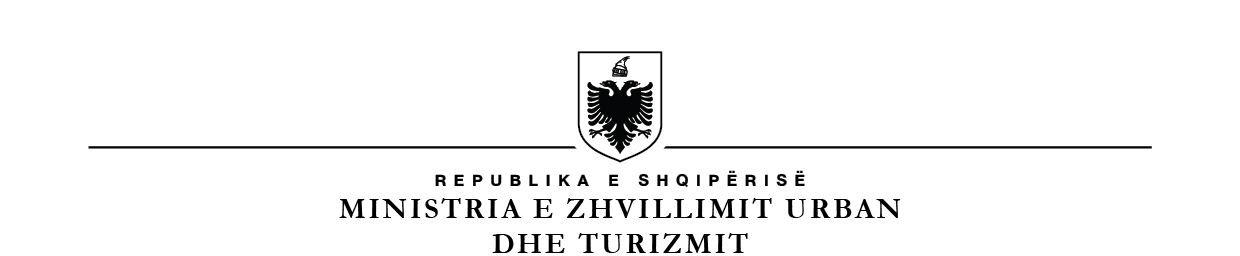 MINISTRIA E ARSIMIT DHE SPORTITDREJTORIA E PËRGJITHSHME E ARSIMIT PARAUNIVERSITARNr._____ prot.                                                                                    Tiranë, më ___.___.202LISTË VERIFIKIMipËrUdhëzimin nr. 38, datë 13.08.2013 “Arsimimi i individëve të moshës shkollore në institucionet e përkujdesjes shoqërore”.Subjekti:_____________________________________ Nr. NIPT ______________________Adresa: ______________________________________________________________________Administratori: _______________________________________________________________Drejtori i shkollës: ____________________________________________________________Tel/Cel: _________________________ Fax: ________________ E-mail: _________________Lloji Aktivitetit: __(Kopsht/AB/AML)_____________________________________________Arsyeja e inspektimit: Inspektim i Programuar           Ri-Inspektim                  Inspektim i Posaçëm  Në zbatim të Udhëzimin nr. 38, datë 13.08.2013 “Arsimimi i individëve të moshës shkollore në institucionet e përkujdesjes shoqërore”.GRUPI I INSPEKTIMIT                                        DREJTORI I SHKOLLËS1.2.Nr.Baza LigjorePyetje VlerësimiVlerësimiVlerësimiKomenteNr.Baza LigjorePyetje PoJoNAKomente1Pika 1, Udhëzimi nr. 38, datë 13.08.2013A arsimohen individët që janë nën kujdesin e institucioneve të përkujdesjes shoqërore, në shkollën publike me kohë të plotë/pjesshme të përcaktuar nga DAR/ZA? 2Pika 2, Udhëzimi nr. 38, datë 13.08.2013A kanë identifikuar DAR/ZA në bashkëpunim me DRSHS, fëmijët përfitues të shërbimeve të institucioneve të përkujdesjes shoqërore?3Pika 3, Udhëzimi nr. 38, datë 13.08.2013A kanë njoftuar institucionet e përkujdesjes shoqërore publik/privat, DAR/ZA listën e përfituesve të përkujdesjes shoqërore me të dhëna përkatëse të individëve që nuk ndjekin arsimimin e detyrueshëm?4Pika 4, Udhëzimi nr. 38, datë 13.08.2013A është bërë regjistrimi i  përfituesve të përkujdesjes  shoqërore  në çdo kohë, në shkollën e caktuar nga DAR/ZA?5Pika 5, Udhëzimi nr. 38, datë 13.08.2013A ka ngritur drejtori i shkollës ku arsimohen përfituesit e përkujdesjes shoqërore,  komision për përcaktimin e klasës që duhet të ndjek fëmija?6Pika 6, Udhëzimi nr. 38, datë 13.08.2013A kanë bashkëpunuar institucioni përkatës i përkujdesjes shoqërore dhe DAR/ZA-ja, për ta regjistruar përfituesin në një shkollë të arsimit bazë me kohë të pjesshme, kur përfituesi i përkujdesjes shoqërore nuk ka qenë në moshën e detyrimit shkollor?7Pika 7, Udhëzimi nr. 38, datë 13.08.2013A është pajisur përfituesi nga shkolla me një dëftesë të veçantë ku shënohen notat lëndore të klasës në vijim, kur e ka ndërprerë ndjekjen e një klase,?